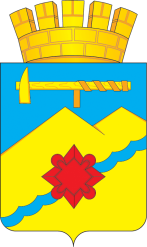 АДМИНИСТРАЦИЯ МУНИЦИПАЛЬНОГО ОБРАЗОВАНИЯГОРОД МЕДНОГОРСК ОРЕНБУРГСКОЙ ОБЛАСТИПОСТАНОВЛЕНИЕ__________________________________________________________________Об утвержденииадминистративного регламента предоставления муниципальной услуги «Выдача разрешения на ввод в эксплуатацию объекта, строительство (реконструкция) которого осуществлялось на основании выданного  органом местного самоуправления разрешения на строительство»          На основании Градостроительного кодекса Российской Федерации, Федерального закона от 06.03.2003 № 131-ФЗ «Об общих принципах организации местного самоуправления в Российской Федерации», Федерального закона от 27.07.2010 № 210-ФЗ  «Об организации предоставления государственных и муниципальных услуг», постановления Правительства Оренбургской области от 15.07.2016 № 525-п «О переводе в электронный вид государственных услуг и типовых муниципальных услуг, предоставляемых в Оренбургской области», статей 7, 45, 49,50 Устава муниципального образования город Медногорск Оренбургской области:            1. Утвердить административный регламент предоставления муниципальной услуги «Выдача разрешения на ввод в эксплуатацию объекта, строительство (реконструкция) которого осуществлялось на основании выданного  органом местного самоуправления разрешения на строительство» согласно приложению к настоящему постановлению.	2. Отменить    постановление   администрации    города   от   11.03.2021 г.  № 278-па «Об утверждении административного регламента  по предоставлению  муниципальной  услуги  «Выдача разрешения на ввод в эксплуатацию объекта, строительство (реконструкция) которого осуществлялось на основании выданного  органом местного самоуправления разрешения на строительство».           3. Контроль за исполнением настоящего постановления возложить на первого заместителя главы муниципального образования Подшибякина О.Л.           4. Постановление вступает в силу после его официального опубликования в газете «Медногорский рабочий» и подлежит размещению на официальном сайте администрации города Медногорска в сети Интернет.Глава города                                                                                     А.В.Нижегородов                                                                                                                                       Приложение                                                                                                                                  к постановлению                                                                                                                        администрации города                                                                                    от ________№________Административный регламент предоставления муниципальной  услуги «Выдача разрешения на ввод в эксплуатацию объекта, строительство (реконструкция) которого осуществлялось на основании выданного  органом местного самоуправления разрешения на строительство»1. Общие положения.Предмет регулирования регламента.1. Административный регламент предоставления муниципальной услуги (далее – Административный регламент) «Выдача разрешения на ввод в эксплуатацию объекта, строительство (реконструкция) которого осуществлялось на основании выданного  органом местного самоуправления разрешения на строительство» (далее – муниципальная услуга) устанавливает порядок и стандарт предоставления муниципальной услуги, в том числе определяет сроки и последовательность административных процедур (действий) органа местного самоуправления Администрация города Медногорска  
                                                                         (наименование муниципального образования)(далее – орган местного самоуправления), осуществляемых по запросу физического или юридического лица, либо их уполномоченных представителей (далее – заявитель) в пределах полномочий, установленных частью 2 статьи 55 Градостроительного кодекса Российской Федерации, в соответствии с требованиями Федерального закона от 27.07.2010 № 210-ФЗ «Об организации предоставления государственных и муниципальных услуг» (далее – Федеральный закон № 210-ФЗ).Круг заявителей 2. Заявителями являются физические или (и) юридические лица, являющиеся застройщиками, обратившиеся в орган местного самоуправления/организацию с запросом о предоставлении  муниципальной услуги.От имени заявителей могут выступать их представители, имеющие право в соответствии с законодательством Российской Федерации либо в силу наделения их в порядке, установленном законодательством Российской Федерации, полномочиями выступать от их имени. Требования к порядку информирования о предоставлении муниципальной услуги3. Информация по вопросам предоставления муниципальной услуги и услуг, которые являются необходимыми и обязательными для предоставления муниципальной услуги, сведений о ходе предоставления  указанных  услуг,   может  быть  получена  на  официальном сайте органа местного самоуправления: http://gorodmednogorsk.ru/ в Реестре государственных (муниципальных) услуг (функций) Оренбургской области (далее - Реестр), а также в электронной форме через Единый портал государственных и муниципальных услуг (функций) Оренбургской области (www.gosuslugi.ru) (далее - Портал).             4. Справочная информация о местонахождении, графике работы, контактных телефонах многофункциональных центров предоставления государственных и муниципальных услуг (далее - МФЦ), участвующих в предоставлении  муниципальной услуги (при наличии соглашений о взаимодействии, заключенных между МФЦ и органом  местного самоуправления (далее - соглашение о взаимодействии), органов исполнительной власти Оренбургской области, органов местного самоуправления, организаций, участвующих в предоставлении  муниципальной  услуги, указывается на официальном сайте, информационных стендах в местах, предназначенных для предоставления  муниципальной  услуги, а также в электронной форме через Портал. II. Стандарт предоставления муниципальной  услугиНаименование муниципальной услуги5. Наименование муниципальной услуги: «Выдача разрешения на ввод в эксплуатацию объекта, строительство (реконструкция) которого осуществлялось на основании выданного  органом местного самоуправления  разрешения строительство». 6. Муниципальная услуга носит заявительный порядок обращения.Наименование органа, предоставляющего  муниципальную услугу7. Муниципальная услуга предоставляется органом местного самоуправления _________________Администрация города Медногорска____________________  Уполномоченным структурным подразделением по предоставлению муниципальной услуги является  Муниципальное казенное учреждение «Управление по градостроительству, капитальным ремонтам и ЖКХ» (далее МКУ «УГКР и ЖКХ»)__________________________________________________________.(наименование структурного подразделения)8. В предоставлении муниципальной услуги участвуют органы государственной власти, органы местного самоуправления, организации, к компетенции которых относится запрашиваемая информация, а также МФЦ (при наличии соглашения о взаимодействии). 9. Запрещается требовать от заявителя представление документов и информации, которые в соответствии с нормативными правовыми актами Российской Федерации, нормативными правовыми актами Оренбургской области и муниципальными правовыми актами находятся в распоряжении органов, предоставляющих государственные услуги, органов, предоставляющих муниципальные услуги, иных государственных органов, органов местного самоуправления либо подведомственных государственным органам или органам местного самоуправления организаций, за исключением документов, указанных в части 6 статьи 7 Федерального закона № 210-ФЗ.Результат предоставления муниципальной услуги 10. Результатом предоставления муниципальной  услуги является:выдача разрешения на  ввод объекта в эксплуатацию (отказ в выдаче разрешения на  ввод объекта в эксплуатацию).11. Заявителю в качестве результата предоставления муниципальной услуги обеспечивается по его выбору возможность получения:а) электронного документа, подписанного уполномоченным должностным лицом с использованием усиленной квалифицированной электронной подписи; б) документа на бумажном носителе, подтверждающего содержание электронного документа, направленного органом (организацией), в органе  местного самоуправления или в МФЦ;  в) информации из государственных информационных систем в случаях, предусмотренных законодательством Российской Федерации.Заявителю предоставляется возможность сохранения электронного документа, являющегося результатом предоставления услуги и подписанного уполномоченным должностным лицом с использованием усиленной квалифицированной ЭП, на своих технических средствах, а также возможность направления такого электронного документа в иные органы (организации).Срок предоставления муниципальной услуги12. Срок предоставления муниципальной услуги, в том числе с учетом необходимости обращения в организации, участвующие в предоставлении муниципальной услуги, составляет  5  рабочих дней со дня  регистрации  заявления в орган местного самоуправления. Срок выдачи (направления) документов, являющихся результатом предоставления   муниципальной услуги - не позднее 1-го рабочего дня, следующего за днем истечения срока, установленного настоящим пунктом.При наличии в заявлении указания о выдаче документа, являющегося результатом предоставления муниципальной услуги, через МФЦ по месту представления заявления орган местного самоуправления обеспечивает передачу документа в МФЦ для выдачи заявителю не позднее рабочего дня, следующего за днем истечения срока, установленного настоящим пунктом.В случае представления заявления через МФЦ, срок, указанный в абзаце первом настоящего пункта, исчисляется со дня передачи МФЦ заявления и документов, указанных в пункте 14 Административного регламента (при их наличии), в орган местного самоуправления.Нормативные правовые акты, регулирующие отношения, возникающие в связи с предоставлением муниципальной услуги13. Перечень     нормативных    правовых    актов,   регулирующих     предоставление муниципальной услуги, (с указанием их реквизитов и источников официального опубликования), размещается на официальном сайте органа местного самоуправления: http://gorodmednogorsk.ru/  и на Портале.Исчерпывающий перечень документов, необходимых и обязательныхв соответствии с законодательством Российской Федерации для предоставления  муниципальной  услуги, подлежащих представлению заявителем14. Для получения муниципальной услуги представляются:1) заявление по форме согласно приложению №1 к Административному регламенту (если предоставление муниципальной услуги осуществляется в электронном виде через Портал, заявление заполняется по форме, представленной на Портале, и отдельно заявителем не представляется);2) копия документа, удостоверяющего личность гражданина Российской Федерации (не требуется в случае, если представление документов осуществляется в электронном виде через Портал и заявитель прошел авторизацию через единую систему идентификации и аутентификации (далее - ЕСИА);3) документ, подтверждающий полномочия на осуществление действий от имени заявителя (для представителя заявителя);4) акт приемки объекта капитального строительства (в случае осуществления строительства, реконструкции на основании договора строительного подряда);5) акт, подтверждающий соответствие параметров построенного, реконструированного объекта капитального строительства проектной документации, в том числе требованиям энергетической эффективности и требованиям оснащенности объекта капитального строительства приборами учета используемых энергетических ресурсов, и подписанный лицом, осуществляющим строительство (лицом, осуществляющим строительство, и застройщиком или техническим заказчиком в случае осуществления строительства, реконструкции на основании договора строительного подряда, а также лицом, осуществляющим строительный контроль, в случае осуществления строительного контроля на основании договора).   6) документы, подтверждающие соответствие построенного, реконструированного объекта капитального строительства техническим условиям, и подписанные представителями организаций, осуществляющих эксплуатацию сетей инженерно-технического обеспечения (при их наличии), а также документы, подтверждающие передачу гарантирующим поставщикам электрической энергии в эксплуатацию приборов учета электрической энергии многоквартирных домов и помещений в многоквартирных домах, подписанные представителями гарантирующих  поставщиков электрической энергии;7) схема, отображающая расположение построенного, реконструированного объекта капитального строительства, расположение сетей инженерно-технического обеспечения в границах земельного участка и планировочную организацию земельного участка и подписанная лицом, осуществляющим строительство (лицом, осуществляющим строительство, и застройщиком или техническим заказчиком в случае осуществления строительства, реконструкции на основании договора строительного подряда), за исключением случаев строительства, реконструкции линейного объекта (схема представляется заявителем в электронном виде в соответствии с требованиями к электронным документам, установленными пунктом 39 Административного регламента); 8) документ, подтверждающий заключение договора обязательного страхования гражданской ответственности владельца опасного объекта за причинение вреда в результате аварии на опасном объекте в соответствии с законодательством Российской Федерации об обязательном страховании гражданской ответственности владельца опасного объекта за причинение вреда в результате аварии на опасном объекте;9) технический плана объекта капитального строительства, подготовленный в соответствии с Федеральным законом от 13 июля 2015 года № 218-ФЗ «О государственной регистрации недвижимости» на бумажном носителе и в электронном виде в ХМL формате  (при предоставлении заявления в электронном виде технический план предоставляется в ХМL формате, заверенном усиленной электронной подписью кадастрового инженера); 10) иные документы, установленные Правительством Российской Федерации, необходимые для получения разрешения на ввод объекта в эксплуатацию, в целях получения в полном объеме сведений, необходимых для постановки объекта капитального строительства на государственный учет. 15. Если документы (их копии, сведения, содержащиеся в них), указанные в подпунктах 4, 5 пункта 14 Административного регламента, находятся в распоряжении органов государственной власти, органов местного самоуправления либо подведомственных государственным органам или органам местного самоуправления организаций, такие документы запрашиваются органом местного самоуправления самостоятельно в органах и организациях, в распоряжении которых находятся указанные документы, если заявитель не представил указанные документы самостоятельно.16. Заявление и прилагаемые к нему документы, указанные в пункте 14 Административного регламента,  заявитель вправе представить следующими способами:1) посредством личного обращения;2) почтовым отправлением;3) через МФЦ (при наличии соглашения о взаимодействии);	4) в электронном виде через Портал.17. В соответствии с постановлением Правительства Российской Федерации от 04.07.2017 № 788 заявление и прилагаемые к нему документы, указанные в пункте 14 Административного регламента, а также документы, указанные в пункте 18 Административного регламента, в случае предоставления таких документов заявителем самостоятельно, направляются в орган местного самоуправления исключительно в электронной форме с использованием Портала в случае, если проектная документация объекта капитального строительства и (или) результаты инженерных изысканий, выполненные для подготовки такой проектной документации, а также иные документы, необходимые для проведения государственной экспертизы проектной документации и (или) результатов инженерных изысканий, представлялись в электронной форме. За предоставление недостоверных или неполных сведений заявитель несет ответственность в соответствии с законодательством Российской Федерации. Исчерпывающий перечень документов, необходимых в соответствии с  нормативными правовыми актами для предоставления  муниципальной услуги, которые находятся в распоряжении государственных органов, органов местного самоуправления и иных органов, участвующих в предоставлении  муниципальной  услуги 18. Перечень документов, необходимых для предоставления  муниципальной услуги, которые находятся в распоряжении государственных органов, органов местного самоуправления и иных органов, участвующих в предоставлении муниципальной услуги, и которые заявитель вправе представить самостоятельно:1) правоустанавливающие документы на земельный участок, в том числе соглашение об установлении сервитута, решение об установлении публичного сервитута;2) градостроительный план земельного участка, представленный для получения разрешения на строительство, или в случае строительства, реконструкции линейного объекта проект планировки территории и проект межевания территории (за исключением случаев, при которых для строительства, реконструкции линейного объекта не требуется подготовка документации по планировке территории), проект планировки территории в случае выдачи разрешения на ввод в эксплуатацию линейного объекта, для размещения которого не требуется образование земельного участка; 3) разрешение на строительство;4) заключение органа государственного строительного надзора (в случае, если предусмотрено осуществление государственного строительного надзора в соответствии с частью 1 статьи 54 ГрК РФ) о соответствии построенного, реконструированного объекта капитального строительства   проектной документации (включая проектную документацию, в которой учтены изменения, внесенные в соответствии с частями 3.8 и 3.9 статьи 49  ГрК РФ), в том числе требованиям энергетической эффективности и требованиям оснащенности объекта капитального строительства приборами учета используемых энергетических ресурсов, заключение уполномоченного на осуществление федерального государственного экологического надзора федерального органа исполнительной власти, выдаваемое в случаях, предусмотренных частью 7 статьи 54 ГрК РФ.  19. Если документы (их копии, сведения, содержащиеся в них), указанные в  пункте 18 Административного регламента, не предоставляются заявителем самостоятельно, они запрашиваются уполномоченными должностными лицами органа  местного самоуправления в государственных органах, органах местного самоуправления и подведомственных государственным органам или органам местного самоуправления организациях, в распоряжении которых находятся указанные документы.Правоустанавливающие документы на земельный участок, указанные в подпункте 1 пункта 18 Административного регламента, направляются заявителем самостоятельно, если такие документы (их копии или сведений, содержащиеся в них) отсутствуют в Едином государственном реестре недвижимости.20. Запрещается требовать от заявителя:представление документов и информации или осуществление действий, представление или осуществление которых не предусмотрено нормативными правовыми актами, регулирующими отношения, возникающие в связи с предоставлением    муниципальной услуги;представление документов и информации, которые в соответствии с нормативными правовыми актами Российской Федерации, нормативными правовыми актами Оренбургской области и муниципальными правовыми актами находятся в распоряжении органов, предоставляющих государственные услуги, органов, предоставляющих муниципальные услуги, иных государственных органов, органов местного самоуправления либо подведомственных государственным органам или органам местного самоуправления организаций, за исключением документов, указанных в части 6 статьи 7 Федерального закона № 210-ФЗ; предоставления на бумажном носителе документов и информации, электронные образы которых ранее были заверены в соответствии с пунктом 7.2 части 1 статьи 16 настоящего Федерального закона, за исключением случаев, если нанесение отметок на такие документы либо их изъятие является необходимым условием предоставления государственной или муниципальной услуги, и иных случаев, установленных федеральными законами.представление документов и информации, отсутствие и (или) недостоверность которых не указывались при первоначальном отказе в приеме документов, необходимых для предоставления  муниципальной услуги, за исключением следующих случаев:а) изменение требований нормативных правовых актов, касающихся предоставления государственной или муниципальной услуги, после первоначальной подачи заявления о предоставлении государственной или муниципальной услуги;б) наличие ошибок в заявлении о предоставлении государственной или муниципальной услуги и документах, поданных заявителем после первоначального отказа в приеме документов, необходимых для предоставления государственной или муниципальной услуги, либо в предоставлении государственной или муниципальной услуги и не включенных в представленный ранее комплект документов;в) истечение срока действия документов или изменение информации после первоначального отказа в приеме документов, необходимых для предоставления государственной или муниципальной услуги, либо в предоставлении государственной или муниципальной услуги;г) выявление документально подтвержденного факта (признаков) ошибочного или противоправного действия (бездействия) должностного лица органа, предоставляющего государственную услугу, или органа, предоставляющего муниципальную услугу, государственного или муниципального служащего, работника многофункционального центра, работника организации, предусмотренной частью 1.1 статьи 16  Федерального закона № 210-ФЗ, при первоначальном отказе в приеме документов, необходимых для предоставления государственной или муниципальной услуги, либо в предоставлении государственной или муниципальной услуги, о чем в письменном виде за подписью руководителя органа, предоставляющего государственную услугу, или органа, предоставляющего муниципальную услугу, руководителя многофункционального центра при первоначальном отказе в приеме документов, необходимых для предоставления государственной или муниципальной услуги, либо руководителя организации, предусмотренной частью 1.1 статьи 16  Федерального закона № 210-ФЗ, уведомляется заявитель, а также приносятся извинения за доставленные неудобства; предоставления на бумажном носителе документов и информации, электронные образы которых ранее были заверены в соответствии с пунктом 7.2 части 1 статьи 16  Федерального закона, № 210-ФЗ за исключением случаев, если нанесение отметок на такие документы либо их изъятие является необходимым условием предоставления государственной или муниципальной услуги, и иных случаев, установленных федеральными законами.Исчерпывающий перечень оснований для отказав приеме документов, необходимых для предоставления  муниципальной услуги21. Основаниями для отказа в приеме документов, необходимых для предоставления муниципальной услуги, являются:1) представлен неполный перечень документов, указанных в пунктах 14, 15, 16,17 Административного регламента;2) текст заявления и представленных документов не поддается прочтению, в том числе при представлении документов в электронном виде:электронные документы представлены в форматах, не предусмотренных Административным регламентом;нарушены требования к сканированию представляемых документов, предусмотренные Административным регламентом;3) не указаны фамилия, имя, отчество, адрес заявителя (его представителя) либо наименование, ИНН юридического лица, почтовый адрес, по которому должен быть направлен ответ заявителю;4) в заявлении содержатся нецензурные либо оскорбительные выражения, угрозы жизни, здоровью, имуществу должностного лица, а также членов его семьи, при этом заявителю сообщается о недопустимости злоупотребления правом;5) вопрос, указанный в заявлении, не относится к порядку предоставления муниципальной услуги.Не допускается отказ в приеме заявления о предоставлении  муниципальной  услуги и документов, необходимых для предоставления  муниципальной  услуги, в случае, если такое заявление и документы поданы в соответствии с информацией о сроках и порядке предоставления   муниципальной услуги, опубликованной на Портале.Исчерпывающий перечень оснований для приостановления или отказа в предоставлении  муниципальной услуги22. Основания для приостановления предоставления муниципальной услуги отсутствуют.23. Основаниями для отказа в выдаче разрешения на ввод объекта в эксплуатацию являются:отсутствие документов, предусмотренных пунктами 14 и 18 Административного регламента;несоответствие объекта капитального строительства требованиям к строительству, реконструкции объекта капитального строительства, установленным на дату выдачи представленного для получения разрешения на строительство градостроительного плана земельного участка, или в случае строительства, реконструкции, капитального ремонта линейного объекта требованиям проекта планировки территории и проекта межевания территории (за исключением случаев, при которых для строительства, реконструкции линейного объекта не требуется подготовка документации по планировке территории);несоответствие объекта капитального строительства требованиям, установленным в разрешении на строительство;несоответствие параметров построенного, реконструированного объекта капитального строительства проектной документации;несоответствие объекта капитального строительства разрешенному использованию земельного участка и (или) ограничениям, установленным в соответствии с земельным и иным законодательством Российской Федерации на дату разрешения на ввод объекта в эксплуатацию, за исключением случаев, если указанные ограничения предусмотрены решением об установлении или изменении зоны с особыми условиями использования территории, принятым в случаях, предусмотренных пунктом 9 части 7 статьи 51 ГрК РФ, и строящийся, реконструируемый объект капитального строительства, в связи с размещением которого установлена или изменена зона с особыми условиями использования территории, не введен в эксплуатацию; непредставление застройщиком безвозмездно копии схемы, отображающей расположение построенного, реконструированного объекта капитального строительства, расположение сетей инженерно-технического обеспечения в границах земельного участка и планировочную организацию земельного участка, для размещения такой копии в государственной информационной системе обеспечения градостроительной деятельности.             Различие данных о площади объекта капитального строительства, указанной в техническом плане такого объекта, не более чем на пять процентов по отношению к данным о площади такого объекта капитального строительства, указанной в проектной документации и (или) разрешении на строительство, не является основанием для отказа в выдаче разрешения на ввод объекта в эксплуатацию при условии соответствия указанных в техническом плане количества этажей, помещений (при наличии) и машино-мест (при наличии) проектной документации и (или) разрешению на строительствоПеречень услуг, которые являются необходимыми и обязательными для предоставления  муниципальной  услуги, в том числе сведения о документе (документах), выдаваемом (выдаваемых) организациями, участвующими в предоставлении муниципальной  услуги24.___                         Отсутствует___________________________________________________________________________________________________________________________________________________________________________________________________________(указывается при наличии соответствующего нормативного правового акта представительного органа местного самоуправления)Порядок, размер и основания взимания государственной пошлиныили иной платы, взимаемой за предоставлениемуниципальной услуги25. Муниципальная услуга предоставляется без взимания платы.Порядок, размер и основания взимания платы за предоставление услуг, которые являются необходимыми и обязательными для предоставления муниципальной услуги, включая информацию о методике расчета размера такой платы26. За предоставление государственной услуги в соответствии с ____________________________________Платные услуги отсутствуют_________________________________(указывается правовой акт, на основании которого взимается плата)взимается _______________________________________________________________________(указываются основания взимания платы,  включая информацию о методике расчета размера такой платы, при наличии услуг, которые являются необходимыми и обязательными для предоставления государственной услуги)в размере ______________________________________________________________________.(указывается размер платы)Максимальный срок ожидания в очереди при подаче заявления о предоставлении  муниципальной услуги, услуги, предоставляемой организацией, участвующей в предоставлении муниципальной услуги, и при получении результата предоставления муниципальной услуги27. Максимальный срок ожидания в очереди при подаче заявления и документов, необходимых для предоставления муниципальной услуги или получения результата предоставления  муниципальной услуги, составляет 15 минут.           28. Предварительная запись на прием в МФЦ (при наличии соглашения о взаимодействии) для подачи запроса заявителя может осуществляться с использованием центра телефонного обслуживания, через официальный сайт МФЦ и Портал (при наличии технической возможности), при этом заявителю обеспечивается возможность:         а) ознакомления с режимом работы МФЦ, а также с доступными для записи на прием датами и интервалами времени приема;         б) записи в любые свободные для приема дату и время в пределах установленного в МФЦ графика приема заявителей.         При осуществлении записи на прием с использованием Портала МФЦ не вправе требовать от заявителя совершения иных действий, кроме прохождения идентификации и аутентификации в соответствии с нормативными правовыми актами Российской Федерации, указания цели приема, а также предоставления сведений, необходимых для расчета длительности временного интервала, который необходимо забронировать для приема.         Запись на прием может осуществляться посредством информационной системы МФЦ, которая обеспечивает возможность интеграции с Порталом.Срок и порядок регистрации запроса заявителяо предоставлении муниципальной услуги и услуги, предоставляемойорганизацией, участвующей в предоставлении муниципальной услуги,в том числе в электронной форме29. Регистрация заявления о предоставлении муниципальной  услуги осуществляется в течение 1-го рабочего дня со дня его поступления в орган местного самоуправления  в порядке, определенном инструкцией по делопроизводству. Орган местного самоуправления обеспечивает прием документов, необходимых для предоставления муниципальной услуги, поданных с использованием Портала, и их регистрацию без необходимости повторного представления заявителями таких документов на бумажном носителе, если иное не установлено законодательством Российской Федерации.Требования к помещениям, в которых предоставляется  муниципальнаяуслуга, к залу ожидания, местам для заполнения запросов о предоставлении   муниципальной услуги, информационным стендам, необходимым для предоставления  муниципальной услуги, в том числе к обеспечению доступности для инвалидов указанных объектов 30. Прием заявителей должен осуществляться в специально выделенном для этих целей помещении.Помещения, в которых осуществляется прием заявителей, должны находиться в зоне пешеходной доступности к основным транспортным магистралям.Помещения для приема заявителей должны быть оборудованы табличками с указанием номера кабинета, фамилии, имени, отчества и должности муниципального служащего, осуществляющего предоставление муниципальной услуги, режима работы.Для ожидания заявителями приема, заполнения необходимых для получения муниципальной услуги документов должны иметься места, оборудованные стульями, столами (стойками).31. Места для заполнения документов обеспечиваются образцами заполнения документов, бланками документов и канцелярскими принадлежностями (писчая бумага, ручка).Места предоставления  муниципальной  услуги должны быть:оборудованы системами кондиционирования (охлаждения и нагревания) воздуха, средствами пожаротушения и оповещения о возникновении чрезвычайной ситуации;обеспечены доступными местами общественного пользования (туалеты) и хранения верхней одежды заявителей.32. Требования к условиям доступности при предоставлении муниципальной услуги для инвалидов обеспечиваются в соответствии с законодательством Российской Федерации и законодательством Оренбургской области, в том числе:1) условия для беспрепятственного доступа (вход оборудуется специальным пандусом, передвижение по помещению должно обеспечивать беспрепятственное перемещение и разворот специальных средств для передвижения (кресел-колясок), оборудуются места общественного пользования) к средствам связи и информации;2) сопровождение инвалидов, имеющих стойкие расстройства функции зрения и самостоятельного передвижения, и оказание им помощи;3) надлежащее размещение оборудования и носителей информации, необходимых для обеспечения беспрепятственного доступа инвалидов к муниципальной  услуге с учетом ограничений их жизнедеятельности;4) дублирование необходимой для инвалидов звуковой и зрительной информации, а также надписей, знаков и иной текстовой и графической информации знаками, выполненными рельефно-точечным шрифтом Брайля, допуск сурдопереводчика и тифлосурдопереводчика;5) допуск собаки-проводника при наличии документа, подтверждающего ее специальное обучение и выдаваемого по форме и в порядке, которые определяются федеральным органом исполнительной власти, осуществляющим функции по выработке и реализации государственной политики и нормативно-правовому регулированию в сфере социальной защиты населения;6) оказание специалистами, предоставляющими муниципальную услугу, помощи инвалидам в преодолении барьеров, мешающих получению ими услуг наравне с другими лицами.  Показатели доступности и качества  муниципальной услуги, в том числе количество взаимодействий заявителя с должностными лицами при предоставлении  муниципальной услуги33. Показателями доступности предоставления  муниципальной  услуги являются:1) открытость, полнота и достоверность информации о порядке предоставления муниципальной услуги, в том числе в электронной форме, в сети Интернет, на Портале;2)  соблюдение стандарта предоставления  муниципальной услуги;3) предоставление возможности подачи заявления о предоставлении муниципальной услуги и документов через Портал;4) предоставление возможности получения информации о ходе предоставления  муниципальной  услуги, в том числе через Портал, а также предоставления результата услуги в личный кабинет заявителя (при заполнении заявления через Портал); 5) возможность получения  муниципальной  услуги в многофункциональном центре предоставления государственных и муниципальных услуг; 6) возможность либо невозможность получения муниципальной услуги в любом территориальном подразделении органа исполнительной власти, предоставляющего муниципальной  услугу (при наличии), по выбору заявителя (экстерриториальный принцип).Показателями качества предоставления  муниципальной  услуги являются:   1) отсутствие очередей при приеме (выдаче) документов; 2) отсутствие нарушений сроков предоставления  муниципальной  услуги;3) отсутствие обоснованных жалоб со стороны заявителей по результатам предоставления  муниципальной  услуги; 4) компетентность уполномоченных должностных лиц органа   местного самоуправления, участвующих в предоставлении  муниципальной услуги, наличие у них профессиональных знаний и навыков для выполнения административных действий, предусмотренных Административным регламентом.Количество взаимодействий заявителя с уполномоченными должностными лицами органа местного самоуправления при предоставлении  муниципальной услуги - 2, их общая продолжительность - 30 минут:при личном обращении заявителя с заявлением о предоставлении муниципальной услуги.при личном получении заявителем результата предоставления  муниципальной услуги. Иные требования, в том числе учитывающие особенности предоставления муниципальной услуги по экстерриториальному принципу и особенности предоставления муниципальной услуги в электронной форме  34. В случае, если муниципальная услуга предоставляется по экстерриториальному принципу, подача запросов, документов, информации, необходимых для получения  муниципальной услуги, предоставляемой органом местного самоуправления, а также получение результата предоставления такой услуги осуществляются в многофункциональном центре Оренбургской области по выбору заявителя, независимо от его места жительства или места пребывания (для физических лиц, включая индивидуальных предпринимателей) либо местонахождения (для юридических лиц) при наличии соглашения о взаимодействии.35. Предоставление муниципальной услуги оказывается при однократном обращении заявителя с запросом либо с запросом о предоставлении нескольких муниципальных услуг (далее – комплексный запрос) в МФЦ Оренбургской области. При комплексном запросе взаимодействие с органами местного самоуправления, предоставляющими муниципальные услуги, осуществляется МФЦ Оренбургской области без участия заявителя при наличии соглашения о взаимодействии.36. В случае если при обращении в электронной форме за получением муниципальной  услуги идентификация и аутентификация заявителя - физического лица осуществляются с использованием единой системы идентификации и аутентификации, предусматривается  право заявителя - физического лица использовать простую электронную подпись при обращении в электронной форме за получением такой муниципальной услуги при условии, что при выдаче ключа простой электронной подписи личность физического лица установлена при личном приеме.37. При направлении заявления и прилагаемых к нему документов в электронной форме через Портал применяется специализированное программное обеспечение, предусматривающее заполнение электронных форм, без необходимости дополнительной подачи запроса заявителя в какой-либо иной форме, а также прикрепление к заявлениям электронных копий документов:1) заявление, направляемое от физического лица, юридического лица либо индивидуального предпринимателя, должно быть заполнено по форме, представленной на Портале.Форматно-логическая проверка сформированного в электронной форме запроса заявителя осуществляется после заполнения заявителем каждого из полей электронной формы запроса. При выявлении некорректно заполненного поля электронной формы запроса заявитель уведомляется о характере выявленной ошибки и порядке ее устранения посредством информационного сообщения непосредственно в электронной форме запроса.При формировании запроса заявителя в электронной форме заявителю обеспечиваются:возможность копирования и сохранения документов, необходимых для предоставления услуги;возможность печати на бумажном носителе копии электронной формы запроса;	сохранение ранее введенных в электронную форму запроса значений в любой момент по желанию заявителя, в том числе при возникновении ошибок ввода и возврате для повторного ввода значений в электронную форму запроса;заполнение полей электронной формы запроса до начала ввода сведений заявителем с использованием сведений, размещенных в ЕСИА, и сведений, опубликованных на Портале;возможность вернуться на любой из этапов заполнения электронной формы запроса без потери ранее введенной информации;возможность доступа заявителя на Портале к ранее поданным им запросам в течение не менее одного года, а также частично сформированных запросов - в течение не менее 3 месяцев. 2) при обращении доверенного лица доверенность, подтверждающая правомочие на обращение за получением муниципальной услуги, выданная организацией, удостоверяется квалифицированной ЭП в формате открепленной подписи (файл формата sig), правомочного должностного лица организации, а доверенность, выданная физическим лицом, - квалифицированной ЭП нотариуса. Подача электронных заявлений через Портал доверенным лицом возможна только от имени физического лица. Подача заявлений от имени юридического лица возможна только под учетной записью руководителя организации, имеющего право подписи. 38. Требования к электронным документам, представляемым заявителем для получения услуги:а) прилагаемые к заявлению электронные документы представляются в одном из следующих форматов - pdf, jpg, png  В случае, когда документ состоит из нескольких файлов или документы имеют открепленные ЭП (файл формата sig), их необходимо направлять в виде электронного архива формата zip.б) в целях представления электронных документов сканирование документов на бумажном носителе осуществляется:непосредственно с оригинала документа в масштабе 1:1 (не допускается сканирование с копий) с разрешением 300 dpi;в черно-белом режиме при отсутствии в документе графических изображений;в режиме полной цветопередачи при наличии в документе цветных графических изображений либо цветного текста;в режиме «оттенки серого» при наличии в документе изображений, отличных от цветного изображения;в) документы в электронном виде, предоставляемые юридическим лицом или индивидуальным предпринимателем, подписываются квалифицированной ЭП;  г) наименования электронных документов должны соответствовать наименованиям документов на бумажном носителе.III. Состав, последовательность и сроки выполнения административных процедур (действий), требования к порядкуих выполнения, в том числе особенности выполненияадминистративных процедур в электронной формеИсчерпывающий перечень административных процедур39. Предоставление муниципальной услуги включает в себя выполнение следующих административных процедур:1) прием заявления и документов, их регистрация;2) направление межведомственного запроса;3) рассмотрение документов, представленных заявителем, ответов на межведомственные запросы, осмотр  объекта капитального строительства, принятие решения о предоставлении муниципальной услуги (об отказе в предоставлении муниципальной  услуги); 4) выдача заявителю результата предоставления муниципальной услуги. 40. При предоставлении муниципальной услуги в электронной форме (при подаче  заявления через Портал) заявителю обеспечиваются: получение информации о порядке и сроках предоставления  муниципальной  услуги;запись на прием в МФЦ для подачи запроса о предоставлении муниципальной услуги (при наличии технической возможности) (далее - запрос);формирование запроса;прием и регистрация органом местного самоуправления запроса и иных документов, необходимых для предоставления муниципальной услуги;получение результата предоставления муниципальной услуги;получение сведений о ходе выполнения запроса; осуществление оценки качества предоставления муниципальной услуги;досудебное (внесудебное) обжалование решений и действий (бездействия) органа  местного самоуправления, предоставляющего  муниципальную услугу, МФЦ, организаций, осуществляющих функции по предоставлению  муниципальных услуг, а также их должностных лиц,  муниципальных служащих, работников;исправление допущенных опечаток и ошибок в выданных в результате предоставления муниципальной  услуги документах.41. Уведомление о завершении действий, предусмотренных пунктом 40 Административного регламента, направляется заявителю в срок, не превышающий 1 рабочий день после завершения соответствующего действия, на адрес электронной почты или с использованием Портала.При предоставлении муниципальной услуги в электронной форме заявителю направляются: а) уведомление о записи на прием в МФЦ, содержащее сведения о дате, времени и месте приема;б) уведомление о приеме и регистрации документов, необходимых для предоставления муниципальной услуги, содержащее сведения о факте приема документов, необходимых для предоставления муниципальной услуги, и начале процедуры предоставления муниципальной услуги, а также сведения о дате и времени окончания предоставления муниципальной услуги либо мотивированный отказ в приеме документов, необходимых для предоставления  муниципальной услуги; в) уведомление о результатах рассмотрения документов, необходимых для предоставления муниципальной услуги, содержащее сведения о принятии положительного решения о предоставлении муниципальной услуги и возможности получения результата предоставления муниципальной услуги либо мотивированный отказ в предоставлении муниципальной  услуги.Прием заявления и документов, их регистрация42. Основанием для начала административной процедуры является поступление к ответственному специалисту заявления о предоставлении муниципальной услуги с приложением документов, предусмотренных пунктом 14 Административного регламента. При поступлении заявления в электронном виде с Портала уполномоченное должностное лицо действует в соответствии с требованиями нормативных правовых актов.43. Уполномоченное должностное лицо осуществляет проверку заявления о предоставлении муниципальной услуги и прилагаемых к нему документов на наличие оснований для отказа в приеме такого заявления в соответствии с требованиями пункта 21 Административного регламента.  При наличии указанных в пункте 21 Административного регламента оснований для отказа в приеме заявления о предоставлении муниципальной услуги уполномоченное должностное лицо принимает решение об отказе в приеме такого заявления.  44. Время выполнения административной процедуры: в течение  1-ого рабочего дня со дня получения заявления о предоставлении муниципальной услуги.45. Результатом выполнения административной процедуры является: регистрационная запись о дате и времени принятия заявления о предоставлении муниципальной услуги в журнале регистрации по форме, согласно приложению № 2 к Административному регламенту;направление заявителю отказа в приеме заявления и документов с указанием причин отказа  и регистрационная запись о дате и времени направления заявителю такого решения в журнале по форме, согласно приложению № 2 Административного регламента.Направление межведомственного запроса46.  Основанием для направления межведомственного запроса в органы (организации), представляющие сведения в рамках межведомственного информационного взаимодействия,  является непредставление заявителем по собственной инициативе документа (документов), указанных в пункте 18 Административного регламента. 47. Уполномоченными должностными лицами направляются в порядке межведомственного информационного взаимодействия запросы в следующие органы (организации): 1) Федеральную службу государственной регистрации, кадастра и картографии по Оренбургской области (сведения, содержащиеся в  правоустанавливающих документах на земельный участок, в том числе соглашении об установлении сервитута, решении об установлении публичного сервитута);   2) Инспекцию государственного строительного надзора Оренбургской области (заключение государственного строительного надзора о соответствии построенного, реконструированного объекта капитального строительства требованиям технических регламентов и проектной документации);4) Федеральный орган исполнительной власти, уполномоченный на осуществление федерального государственного строительного надзора (заключение государственного строительного надзора о соответствии построенного, реконструированного объекта капитального строительства требованиям технических регламентов и проектной документации при строительстве, реконструкции указанных в статье 48.1 ГрК РФ особо опасных, технически сложных и уникальных объектов, объектов размещения отходов, объектов обезвреживания отходов, иных объектов, определенных Правительством Российской Федерации).  48. Время выполнения административной процедуры: в течение 1-ого рабочего дня со дня получения заявления о предоставлении  государственной услуги.49. Результатом выполнения административной процедуры является получение ответа на запрос в течение не более 3-х рабочих дней со дня его получения органом, предоставляющим информацию. 50. Непредставление (несвоевременное представление) органом по межведомственному запросу документов и информации не может являться основанием для отказа в предоставлении заявителю муниципальной услуги.Рассмотрение документов, представленных заявителем, ответовна межведомственные запросы, принятие решения о предоставлении  муниципальнойуслуги (об отказе в предоставлении муниципальной  услуги), подготовка ответа 51. Основанием для начала административной процедуры является получение уполномоченным должностным лицом  заявления с прилагаемым пакетом документов и ответов на межведомственные запросы.52. Уполномоченное должностное лицо осуществляет проверку представленных заявителем документов на соответствие требованиям части 5 статьи 55 ГрК РФ и принимает решение о предоставлении либо отказе в предоставлении муниципальной услуги по основаниям, установленным пунктом 23 Административного регламента. 53. В случае, если объект капитального строительства не подлежал государственному строительному надзору, уполномоченное должностное лицо обеспечивает проверку наличия и правильности оформления документов и проводит осмотр такого объекта. В ходе осмотра построенного, реконструированного объекта капитального строительства осуществляется проверка  соответствия такого объекта: 1) требованиям, указанным в разрешении на строительство;2) требованиям к строительству, реконструкции объекта капитального строительства, установленным на дату выдачи представленного для получения разрешения на строительство градостроительного плана земельного участка, или в случае строительства, реконструкции линейного объекта требованиям проекта планировки территории и проекта межевания территории;3) разрешенному использованию земельного участка, ограничениям, установленным в соответствии с земельным и иным законодательством Российской Федерации;4) требованиям проектной документации, в том числе требованиям энергетической эффективности и требованиям оснащенности объекта приборами учета используемых энергетических ресурсов. Результатом осмотра является подготовленный уполномоченными должностным лицом документ о соответствии (несоответствии) объекта  требованиям, указанным в подпунктах 1, 2, 3, 4 настоящего пункта.   54. Уполномоченное должностное лицо осуществляет подготовку проекта разрешения на ввод объекта в эксплуатацию (проект отказа в выдаче разрешения на ввод объекта в эксплуатацию) и представляет его уполномоченному должностному лицу органа местного самоуправления для подписания.55. Результатом выполнения административной процедуры является подписание уполномоченным должностным лицом органа местного самоуправления  разрешения на  ввод объекта в эксплуатацию (отказа в выдаче разрешения на  ввод объекта в эксплуатацию) (далее – документ, являющийся результатом предоставления  муниципальной услуги). 56. Время выполнения административной процедуры: в течение 1-ого  рабочего дня со дня получения ответов на межведомственные запросы (при наличии), либо  3-х рабочих дней с даты регистрации заявления (при отсутствии необходимости направления межведомственных запросов). Выдача заявителю результата предоставления муниципальной услуги57. Основанием для начала административной процедуры является подписание уполномоченным должностным лицом органа местного самоуправления документа, являющегося результатом предоставления  муниципальной услуги.58. Время выполнения административной процедуры - 1 рабочий день со дня подписания уполномоченным должностным лицом органа местного самоуправления  документа, указанного в пункте 55 Административного регламента.59. Результатом административной процедуры является выдача заявителю документа, являющегося результатом предоставления  муниципальной услуги.60. Документ, являющийся результатом предоставления муниципальной услуги, направляется уполномоченным органом заявителю (представителю заявителя) одним из способов, указанным в заявлении:1) при предоставлении  муниципальной услуги в электронной форме через Портал -  в форме электронного документа не позднее одного рабочего дня со дня  исполнения административной процедуры, указанной в пункте 55 Административного регламента. В данном случае документы готовятся в формате pdf, подписываются открепленной усиленной квалифицированной электронной подписью уполномоченного должностного лица органа   местного самоуправления (файл формата SIG). Указанные документы в формате электронного архива zip направляются в личный кабинет заявителя. При подписании документов усиленной квалифицированной ЭП заверение подлинности подписи должностного лица оттиском печати органа  местного самоуправления (организации) не требуется.  2) в форме документа на бумажном носителе  лично под расписку либо  почтовым отправлением не позднее одного рабочего дня со дня  исполнения административной процедуры, указанной в пункте 55 Административного регламента. При наличии в заявлении указания о выдаче документа, являющегося результатом предоставления  муниципальной  услуги, через МФЦ по месту представления заявления орган   местного самоуправления обеспечивает передачу документа в МФЦ для выдачи заявителю не позднее одного рабочего дня, следующего за днем исполнения административной процедуры, указанной в пункте 55 Административного регламента.   61. В случае выявления опечаток и (или) ошибок, допущенных органом местного самоуправления в документах, выданных в результате предоставления   муниципальной услуги, заявитель имеет право обратиться с заявлением об исправлении опечаток и (или) ошибок, допущенных в выданных в результате предоставления  муниципальной  услуги документах. Орган  местного самоуправления, предоставляющий  муниципальную услугу, рассматривает заявление, представленное заявителем, и проводит проверку указанных в заявлении сведений. В случае выявления допущенных опечаток и (или) ошибок в выданных в результате предоставления   муниципальной услуги документах должностное лицо органа   местного самоуправления, ответственное за предоставление   муниципальной услуги, осуществляет исправление и замену указанных документов.  В случае отсутствия опечаток и (или) ошибок в документах, выданных в результате предоставления   муниципальной услуги, должностное лицо органа   местного самоуправления, ответственное за предоставление   муниципальной  услуги, письменно сообщает заявителю  об отсутствии таких опечаток и (или) ошибок.  62. В любое время с момента приёма документов заявителю (при обращении любым из доступных способов) предоставляются сведения о том, на каком этапе (в процессе выполнения какой административной процедуры) находится представленный им пакет документов, в том числе в электронной форме в личный кабинет заявителя на Портале. 63. В течение 1-го рабочего дня со дня подписания разрешения на ввод объекта в эксплуатацию  уполномоченные должностные лица вносят соответствующие данные в Реестр выданных разрешений на ввод объектов в эксплуатацию, по форме согласно приложению №3 к Административному регламенту, под отдельным порядковым номером. 64. В течение 3-х рабочих дней со дня выдачи разрешения на ввод объекта в эксплуатацию орган, выдавший такое разрешение, направляет копию такого разрешения в федеральный орган исполнительной власти, уполномоченный на осуществление государственного строительного надзора, в случае, если выдано разрешение на ввод в эксплуатацию объектов капитального строительства, указанных в пункте 5.1 статьи 6 ГрК РФ, или в орган исполнительной власти субъекта Российской Федерации, уполномоченный на осуществление государственного строительного надзора, в случае, если выдано разрешение на ввод в эксплуатацию иных объектов капитального строительства.65. В случаях, предусмотренных пунктом 9 части 7 статьи 51  ГрК РФ, в течение 3-х рабочих дней со дня выдачи разрешения на ввод объекта в эксплуатацию  орган, выдавший такое разрешение, направляет (в том числе с использованием единой системы межведомственного электронного взаимодействия и подключаемых к ней региональных систем межведомственного электронного взаимодействия) копию такого разрешения в органы государственной власти или органы местного самоуправления, принявшие решение об установлении или изменении зоны с особыми условиями использования территории в связи с размещением объекта, в отношении которого выдано разрешение на ввод объекта в эксплуатацию.66. В срок не позднее 5-ти рабочих дней со дня выдачи разрешения на ввод объекта в эксплуатацию, уполномоченные должностные лица направляют в федеральный орган исполнительной власти, уполномоченный Правительством Российской Федерации на осуществление государственного кадастрового учета, государственной регистрации прав, ведение Единого государственного реестра недвижимости и предоставление сведений, содержащихся в Едином государственном реестре недвижимости, заявление о государственном кадастровом учете и прилагаемые к нему документы в отношении соответствующего объекта недвижимости посредством отправления в электронной форме.                67.  В течение 5-ти рабочих дней со дня выдачи разрешения на  ввод объекта в эксплуатацию уполномоченные должностные лица обеспечивают (в том числе с использованием единой системы межведомственного электронного взаимодействия и подключаемых к ней региональных систем межведомственного электронного взаимодействия) передачу в уполномоченный на размещение в государственной информационной системе обеспечения градостроительной деятельности орган местного самоуправления муниципального района (городского округа) сведений, документов, материалов, указанных в пунктах  3, 9 - 9.2, 11 и 12 части 5  статьи 56 ГрК РФ. IV. Формы контроля за предоставлением муниципальной услугиПорядок осуществления текущего контроля за соблюдением и исполнением уполномоченными должностными лицами органа местного самоуправления положений Административного регламента, а также принятием ими решений68. Текущий контроль за соблюдением последовательности действий, определённых административными процедурами, и принятием решений осуществляется: уполномоченными должностными лицами органа местного самоуправления, ответственными за предоставление муниципальной услуги.69. Текущий контроль осуществляется путём проведения руководителем соответствующего структурного подразделения органа местного самоуправления проверок соблюдения и исполнения положений Административного регламента, иных нормативных правовых актов Российской Федерации уполномоченными должностными лицами органа местного самоуправления.Порядок и периодичность осуществления плановых и внеплановых проверок полноты и качества предоставления муниципальной услуги, в том числе порядок и формы контроля за полнотой и качеством предоставления70. Руководитель органа местного самоуправления организует контроль предоставления муниципальной услуги.71. Контроль полноты и качества предоставления муниципальной услуги включает в себя проведение проверок, выявление и устранение нарушений прав заявителей, рассмотрение, принятие решений и подготовка ответов на обращения заявителей, содержащих жалобы на решения, действия (бездействия) специалистов.72. Проверки могут быть плановыми или внеплановыми. Порядок и периодичность осуществления плановых проверок устанавливается органом местного самоуправления. Внеплановая проверка может проводиться по конкретному обращению заявителя. Результаты проверок оформляются в виде справки, в которой отмечаются недостатки и предложения по их устранению.Ответственность уполномоченных должностных лиц органа местного самоуправления за решения и действия (бездействие), принимаемые (осуществляемые) ими в ходе предоставления муниципальной услуги73. В случае выявления по результатам проверок нарушений осуществляется привлечение уполномоченных должностных лиц органа местного самоуправления к ответственности в соответствии с законодательством Российской Федерации. Персональная ответственность специалистов, должностных лиц закрепляется в их должностных регламентах (инструкциях) в соответствии с требованиями законодательства Российской Федерации.Требования к порядку и формам контроля за предоставлением муниципальной услуги, в том числе со стороны граждан, их объединений и организаций74. Заявители имеют право осуществлять контроль соблюдения положений настоящего Административного регламента, сроков исполнения административных процедур в ходе рассмотрения их заявлений путём получения устной информации (по телефону) или письменных, в том числе в электронном виде, ответов на их запросы.V. Досудебный (внесудебный) порядок обжалования решений и действий (бездействия) органа местного самоуправления, предоставляющего муниципальную услугу, МФЦ, организаций, осуществляющих функции по предоставлению муниципальных услуг, а также их должностных лиц,  муниципальных служащих, работников75. Информация, указанная в данном разделе,  размещена на Портале.Информация для заинтересованных лиц об их праве на досудебное (внесудебное) обжалование действий (бездействия) и (или) решений, принятых (осуществленных) в ходе предоставления муниципальной услуги76. В случае, если заявитель считает, что в ходе предоставления муниципальной услуги решениями и (или) действиями (бездействием) органов, предоставляющих муниципальные услуги, или их должностными лицами нарушены его права, он может обжаловать указанное решение и (или) действие (бездействие) в досудебном (внесудебном) порядке в соответствии с законодательством Российской Федерации в следующих случаях: 1) нарушение срока регистрации запроса о предоставлении государственной или муниципальной услуги, запроса, указанного в статье 15.1  Федерального закона № 210-ФЗ;  2) нарушение срока предоставления государственной или муниципальной услуги. В указанном случае досудебное (внесудебное) обжалование заявителем решений и действий (бездействия) многофункционального центра, работника многофункционального центра возможно в случае, если на многофункциональный центр, решения и действия (бездействие) которого обжалуются, возложена функция по предоставлению соответствующих государственных или муниципальных услуг в полном объеме в порядке, определенном частью 1.3 статьи 16  Федерального закона № 210-ФЗ; 3) требование у заявителя документов или информации либо осуществления действий, представление или осуществление которых не предусмотрено нормативными правовыми актами Российской Федерации, нормативными правовыми актами субъектов Российской Федерации, муниципальными правовыми актами для предоставления государственной или муниципальной услуги;4) отказ в приеме документов, предоставление которых предусмотрено нормативными правовыми актами Российской Федерации, нормативными правовыми актами субъектов Российской Федерации, муниципальными правовыми актами для предоставления государственной или муниципальной услуги, у заявителя;5) отказ в предоставлении государственной или муниципальной услуги, если основания отказа не предусмотрены федеральными законами и принятыми в соответствии с ними иными нормативными правовыми актами Российской Федерации, законами и иными нормативными правовыми актами субъектов Российской Федерации, муниципальными правовыми актами. В указанном случае досудебное (внесудебное) обжалование заявителем решений и действий (бездействия) многофункционального центра, работника многофункционального центра возможно в случае, если на многофункциональный центр, решения и действия (бездействие) которого обжалуются, возложена функция по предоставлению соответствующих государственных или муниципальных услуг в полном объеме в порядке, определенном частью 1.3 статьи 16  Федерального закона № 210-ФЗ;6) затребование с заявителя при предоставлении государственной или муниципальной услуги платы, не предусмотренной нормативными правовыми актами Российской Федерации, нормативными правовыми актами субъектов Российской Федерации, муниципальными правовыми актами;7) отказ органа, предоставляющего государственную услугу, органа, предоставляющего муниципальную услугу, должностного лица органа, предоставляющего государственную услугу, или органа, предоставляющего муниципальную услугу, многофункционального центра, работника многофункционального центра, организаций, предусмотренных частью 1.1 статьи 16  Федерального закона № 210-ФЗ, или их работников в исправлении допущенных ими опечаток и ошибок в выданных в результате предоставления государственной или муниципальной услуги документах либо нарушение установленного срока таких исправлений. В указанном случае досудебное (внесудебное) обжалование заявителем решений и действий (бездействия) многофункционального центра, работника многофункционального центра возможно в случае, если на многофункциональный центр, решения и действия (бездействие) которого обжалуются, возложена функция по предоставлению соответствующих государственных или муниципальных услуг в полном объеме в порядке, определенном частью 1.3 статьи 16  Федерального закона № 210-ФЗ;8) нарушение срока или порядка выдачи документов по результатам предоставления государственной или муниципальной услуги;9) приостановление предоставления государственной или муниципальной услуги, если основания приостановления не предусмотрены федеральными законами и принятыми в соответствии с ними иными нормативными правовыми актами Российской Федерации, законами и иными нормативными правовыми актами субъектов Российской Федерации, муниципальными правовыми актами. В указанном случае досудебное (внесудебное) обжалование заявителем решений и действий (бездействия) многофункционального центра, работника многофункционального центра возможно в случае, если на многофункциональный центр, решения и действия (бездействие) которого обжалуются, возложена функция по предоставлению соответствующих государственных или муниципальных услуг в полном объеме в порядке, определенном частью 1.3 статьи 16  Федерального закона № 210-ФЗ.10) требование у заявителя при предоставлении государственной или муниципальной услуги документов или информации, отсутствие и (или) недостоверность которых не указывались при первоначальном отказе в приеме документов, необходимых для предоставления государственной или муниципальной услуги, либо в предоставлении государственной или муниципальной услуги, за исключением случаев, предусмотренных пунктом 4 части 1 статьи 7  Федерального закона № 210-ФЗ. В указанном случае досудебное (внесудебное) обжалование заявителем решений и действий (бездействия) многофункционального центра, работника многофункционального центра возможно в случае, если на многофункциональный центр, решения и действия (бездействие) которого обжалуются, возложена функция по предоставлению соответствующих государственных или муниципальных услуг в полном объеме в порядке, определенном частью 1.3 статьи 16  Федерального закона № 210-ФЗ.Жалоба должна содержать:1) наименование органа, предоставляющего государственную услугу, органа, предоставляющего муниципальную услугу, должностного лица органа, предоставляющего государственную услугу, или органа, предоставляющего муниципальную услугу, либо государственного или муниципального служащего, многофункционального центра, его руководителя и (или) работника, организаций, предусмотренных частью 1.1 статьи 16 Федерального закона от 27.07.2010 № 210-ФЗ «Об организации предоставления государственных и муниципальных услуг», их руководителей и (или) работников, решения и действия (бездействие) которых обжалуются;2) фамилию, имя, отчество (последнее - при наличии), сведения о месте жительства заявителя - физического лица либо наименование, сведения о месте нахождения заявителя - юридического лица, а также номер (номера) контактного телефона, адрес (адреса) электронной почты (при наличии) и почтовый адрес, по которым должен быть направлен ответ заявителю;3) сведения об обжалуемых решениях и действиях (бездействии) органа, предоставляющего государственную услугу, органа, предоставляющего муниципальную услугу, должностного лица органа, предоставляющего государственную услугу, или органа, предоставляющего муниципальную услугу, либо государственного или муниципального служащего, многофункционального центра, работника многофункционального центра, организаций, предусмотренных частью 1.1 статьи 16 Федерального закона от 27.07.2010 № 210-ФЗ «Об организации предоставления государственных и муниципальных услуг», их работников;4) доводы, на основании которых заявитель не согласен с решением и действием (бездействием) органа, предоставляющего государственную услугу, органа, предоставляющего муниципальную услугу, должностного лица органа, предоставляющего государственную услугу, или органа, предоставляющего муниципальную услугу, либо государственного или муниципального служащего, многофункционального центра, работника многофункционального центра, организаций, предусмотренных частью 1.1 статьи 16 Федерального закона от 27.07.2010 № 210-ФЗ «Об организации предоставления государственных и муниципальных услуг», их работников. Заявителем могут быть представлены документы (при наличии), подтверждающие доводы заявителя, либо их копии.Жалоба, поступившая в орган, предоставляющий государственную услугу, орган, предоставляющий муниципальную услугу, многофункциональный центр, учредителю многофункционального центра, в организации, предусмотренные частью 1.1 статьи 16 Федерального закона от 27.07.2010 № 210-ФЗ «Об организации предоставления государственных и муниципальных услуг», либо вышестоящий орган (при его наличии), подлежит рассмотрению в течение пятнадцати рабочих дней со дня ее регистрации, а в случае обжалования отказа органа, предоставляющего государственную услугу, органа, предоставляющего муниципальную услугу, многофункционального центра, организаций, предусмотренных частью 1.1 статьи 16 Федерального закона от 27.07.2010 № 210-ФЗ «Об организации предоставления государственных и муниципальных услуг», в приеме документов у заявителя либо в исправлении допущенных опечаток и ошибок или в случае обжалования нарушения установленного срока таких исправлений - в течение пяти рабочих дней со дня ее регистрации.По результатам рассмотрения жалобы принимается одно из следующих решений:1) жалоба удовлетворяется, в том числе в форме отмены принятого решения, исправления допущенных опечаток и ошибок в выданных в результате предоставления государственной или муниципальной услуги документах, возврата заявителю денежных средств, взимание которых не предусмотрено нормативными правовыми актами Российской Федерации, нормативными правовыми актами субъектов Российской Федерации, муниципальными правовыми актами;2) в удовлетворении жалобы отказывается.Не позднее дня, следующего за днем принятия решения, указанного в части 7 статьи 11.2 Федерального закона от 27.07.2010 № 210-ФЗ «Об организации предоставления государственных и муниципальных услуг» заявителю в письменной форме и по желанию заявителя в электронной форме направляется мотивированный ответ о результатах рассмотрения жалобы.В случае признания жалобы подлежащей удовлетворению в ответе заявителю, указанном в части 8 статьи 11.2 Федерального закона от 27.07.2010 № 210-ФЗ «Об организации предоставления государственных и муниципальных услуг», дается информация о действиях, осуществляемых органом, предоставляющим государственную услугу, органом, предоставляющим муниципальную услугу, многофункциональным центром либо организацией, предусмотренной частью 1.1 статьи 16 Федерального закона от 27.07.2010 № 210-ФЗ «Об организации предоставления государственных и муниципальных услуг», в целях незамедлительного устранения выявленных нарушений при оказании государственной или муниципальной услуги, а также приносятся извинения за доставленные неудобства и указывается информация о дальнейших действиях, которые необходимо совершить заявителю в целях получения государственной или муниципальной услуги.В случае признания жалобы не подлежащей удовлетворению в ответе заявителю, указанном в части 8 статьи 11.2 Федерального закона от 27.07.2010 № 210-ФЗ «Об организации предоставления государственных и муниципальных услуг», даются аргументированные разъяснения о причинах принятого решения, а также информация о порядке обжалования принятого решения.В случае установления в ходе или по результатам рассмотрения жалобы признаков состава административного правонарушения или преступления должностное лицо, работник, наделенные полномочиями по рассмотрению жалоб в соответствии с частью 1 статьи 11.2 Федерального закона от 27.07.2010 № 210-ФЗ «Об организации предоставления государственных и муниципальных услуг», незамедлительно направляют имеющиеся материалы в органы прокуратуры.Органы местного самоуправления, организации и уполномоченные на рассмотрение жалобы лица, которым может быть направлена жалоба заявителя в досудебном (внесудебном) порядкеЖалоба подается в письменной форме на бумажном носителе, в электронной форме в орган, предоставляющий государственную услугу, либо орган, предоставляющий муниципальную услугу, многофункциональный центр либо в соответствующий орган государственной власти (орган местного самоуправления) публично-правового образования, являющийся учредителем многофункционального центра (далее - учредитель многофункционального центра), а также в организации, предусмотренные частью 1.1 статьи 16 Федерального закона от 27.07.2010 № 210-ФЗ «Об организации предоставления государственных и муниципальных услуг». Жалобы на решения и действия (бездействие) руководителя органа, предоставляющего государственную услугу, либо органа, предоставляющего муниципальную услугу, подаются в вышестоящий орган (при его наличии) либо в случае его отсутствия рассматриваются непосредственно руководителем органа, предоставляющего государственную услугу, либо органа, предоставляющего муниципальную услугу. Жалобы на решения и действия (бездействие) работника многофункционального центра подаются руководителю этого многофункционального центра. Жалобы на решения и действия (бездействие) многофункционального центра подаются учредителю многофункционального центра или должностному лицу, уполномоченному нормативным правовым актом субъекта Российской Федерации. Жалобы на решения и действия (бездействие) работников организаций, предусмотренных частью 1.1 статьи 16 Федерального закона от 27.07.2010 № 210-ФЗ «Об организации предоставления государственных и муниципальных услуг», подаются руководителям этих организаций.Способы информирования заявителей о порядке подачи ирассмотрения жалобы, в том числе с использованием Портала91. Информирование заявителей о порядке подачи и рассмотрения жалобы обеспечивается посредством размещения информации на стендах в местах предоставления муниципальной услуги, на официальных сайтах органов местного самоуправления, предоставляющих муниципальные услуги, на Портале.Перечень нормативных правовых актов, регулирующих порядок досудебного (внесудебного) обжалования решений и действий (бездействия) органа местного самоуправления, а также его должностных лиц86. Федеральный закон от 27.07.2010 года № 210-ФЗ «Об организации предоставления государственных и муниципальных услуг»;постановление Правительства РФ от 16.08. 2012 № 840 «О порядке подачи и рассмотрения жалоб на решения и действия (бездействие) федеральных органов исполнительной власти и их должностных лиц, федеральных государственных служащих, должностных лиц государственных внебюджетных фондов Российской Федерации, государственных корпораций, наделенных в соответствии с федеральными законами полномочиями по предоставлению государственных услуг в установленной сфере деятельности, и их должностных лиц, организаций, предусмотренных частью 1.1 статьи 16 Федерального закона «Об организации предоставления государственных и муниципальных услуг», и их работников, а также многофункциональных центров предоставления государственных и муниципальных услуг и их работников».__________________________________________-_____________________________________.(наименование нормативного правового акта органа местного самоуправления)VI. Особенности выполнения административных процедур (действий) в МФЦ87. Административные процедуры (действия), выполняемые МФЦ, описываются в соглашении о взаимодействии между органом  местного самоуправления  и МФЦ.Порядок выполнения МФЦ следующих административных процедур (действий) (в случае, если муниципальная услуга предоставляется посредством обращения заявителя в МФЦ):1) информирование заявителей о порядке предоставления  муниципальной услуги в МФЦ, ходе выполнения запроса о предоставлении  муниципальной услуги, по иным вопросам, связанным с предоставлением  муниципальной услуги, а также консультирование  заявителей о порядке предоставления  муниципальной услуги в МФЦ. Информирование заявителей в МФЦ осуществляется при личном обращении, посредством сети Интернет, электронной почты или по телефону.Информация о местонахождении, графике работы, контактных телефонах МФЦ, участвующих в предоставлении  муниципальных услуг, указывается на официальном сайте МФЦ, информационных стендах в местах, предназначенных для предоставления  муниципальных услуг. Основными требованиями к порядку информирования заявителей о предоставлении государственных и муниципальных услуг являются достоверность предоставляемой информации, четкость в изложении информации, полнота информирования;2) прием запросов заявителей о предоставлении  муниципальной услуги и иных документов, необходимых для предоставления  муниципальной услуги.   Основанием для начала предоставления  муниципальной услуги является личное обращение заявителя (его представителя) с комплектом документов, необходимых для получения соответствующей услуги. Специалист МФЦ, осуществляющий прием документов:а) устанавливает личность заявителя, в том числе проверяет основной документ, удостоверяющий личность гражданина Российской Федерации, проверяет полномочия заявителя, в том числе полномочия представителя действовать от его имени, полномочия представителя юридического лица действовать от имени юридического лица;б) проверяет наличие всех необходимых документов исходя из соответствующего перечня документов, утвержденных административным регламентом и необходимых для оказания соответствующей услуги;в) в случае представления неполного комплекта документов и их несоответствия отказывает в их приеме и указывает на перечень документов, необходимых для предоставления муниципальной услуги, который заявитель должен представить самостоятельно;г) проверяет соответствие представленных документов установленным требованиям;д) проверяет наличие документа, подтверждающего оплату госпошлины, и других платежных документов;е) сличает представленные экземпляры оригиналов документов с их копиями (в том числе нотариально удостоверенными). Если представленные копии документов нотариально не заверены, специалист МФЦ, сличив копии документов с их подлинными экземплярами, заверяет своей подписью с указанием фамилии и инициалов и ставит штамп "копия верна" (если данное административное действие предусмотрено соглашением о взаимодействии);ж) распечатывает бланк заявления и предлагает заявителю собственноручно заполнить его;з) проверяет полноту оформления заявления;и) принимает заявление;3) формирование и направление МФЦ межведомственного запроса в органы, предоставляющие государственные услуги, в иные органы государственной власти, органы местного самоуправления и организации, участвующие в предоставлении  муниципальных услуг.Межведомственные запросы направляет орган местного самоуправления, предоставляющий муниципальную услугу. МФЦ направляет запрос в органы, предоставляющие государственные услуги, в иные органы государственной власти, органы местного самоуправления и организации, участвующие в предоставлении  муниципальных услуг, при наличии межведомственного запроса в соглашении о взаимодействии;4) выдача заявителю результата предоставления  муниципальной услуги, в том числе выдача документов на бумажном носителе, подтверждающих содержание электронных документов, направленных в МФЦ по результатам предоставления государственных и муниципальных услуг органами, предоставляющими государственные услуги, и органами, предоставляющими муниципальные услуги, а также выдача документов, включая составление на бумажном носителе и заверение выписок из информационных систем органов, предоставляющих государственные услуги, и органов, предоставляющих муниципальные услуги.Специалист МФЦ, осуществляющий выдачу документов:а) устанавливает личность заявителя; б) знакомит с перечнем и содержанием выдаваемых документов;в) выдает заявителю результат предоставления государственной услуги или письмо с мотивированным отказом в предоставлении государственной услуги.Если за получением результата  муниципальной услуги обращается уполномоченное лицо, не указанное в расписке, специалист МФЦ делает копию документа, подтверждающего его полномочия, и скрепляет ее с распиской;г) вводит информацию в автоматизированную информационную систему МФЦ о фактической дате выдачи запрашиваемых документов или мотивированного отказа заявителю;д) подписывает и заверяет печатью на бумажном носителе экземпляр электронного документа или выписки из соответствующих информационных систем.Выдача документов, в том числе своевременно не полученных заявителем, осуществляется в соответствии с условиями соглашений о взаимодействии.                                                                                                     Приложение № 1                     к Административному регламенту
                                                     Заявлениео выдаче разрешения на ввод объекта в эксплуатацию Краткие характеристики линейного объекта Предупрежден(а) об ответственности за предоставление заведомо ложной информации и недостоверных данных           2. Документы, необходимые для предоставления  муниципальной услуги, прилагаются.Опись прилагаемых документов: )*1) _______________________________________________________2) _______________________________________________________3) _______________________________________________________)* При непредставлении документов  (их копий или сведений, содержащиеся в них), предусмотренных подпунктами 2-5 пункта 14 Административного регламента,  указываются  органы  государственной власти, органы местного самоуправления, подведомственные органам государственной власти, органам местного самоуправления организации, в распоряжении которых находятся вышеназванные документы.         В случае, если подано заявление о выдаче разрешения на ввод объекта в эксплуатацию в отношении этапа строительства, реконструкции объекта капитального строительства, документы, указанные в подпунктах 4 – 9 пункта 14, подпункта 4 пункта 18 Административного регламента, оформляются в части, относящейся к соответствующему этапу строительства, реконструкции объекта капитального строительства.              3.Результат услуги прошу предоставить мне/представителю (при наличии доверенности) в  виде: (отметьте только один вариант)           4. В целях регистрации и (или) дальнейшего информирования о ходе исполнения услуги (получения результата услуги) прошу:(отметьте только один вариант)           5.   В целях регистрации и дальнейшего информирования о ходе исполнения услуги (получения результата услуги) указывается следующая информация:СНИЛС ---номер мобильного телефона в федеральном формате: e-mail _________________________ (если имеется)гражданство - Российская Федерация/ _________________________________________ 						(наименование иностранного государства)В случае, если документ, удостоверяющий личность - паспорт гражданина РФ: серия, номер -    кем выдан- ________________________________________________________________дата ..выдачи - код подразделения - дата ..рождения - место рождения - ___________________________________________________________В случае, если документ, удостоверяющий личность - паспорт гражданина иностранного государства:дата ..выдачи - дата ..окончания срока действия -           6. Прошу информировать меня о ходе исполнения услуги (получения результата услуги) через единый личный кабинет интернет-портала www.gosuslugi.ru (для заявителей, зарегистрированных в ЕСИА) ---СНИЛС  (отметьте только один вариант)для юридического лица							«____» ___________ 20___ г.       М.П. (при наличии)                                                                                                                        Приложение № 2                                                                                                                                                     к Административному регламентуЖурнал регистрации заявлений о выдаче разрешения на  ввод объекта в эксплуатацию                                                                                                                                                                  к Административному регламентуРеестр выданных разрешений на  ввод объекта в эксплуатацию__________                    № _________Наименование органа местного самоуправления: ______________________________________________________________________________________________  Сведения о заявителе:_____________________________________________(Ф.И.О. физического лица (в том числе физического лица, зарегистрированного в качестве индивидуального предпринимателя) полное наименование организации и организационно-правовой формы юридического лица) в лице: (для юридических лиц)_____________________________________________(Ф.И.О. руководителя или иного уполномоченного лица)Документ, удостоверяющий личность:_____________________________________________(вид документа, серия, номер)_____________________________________________(кем, когда выдан) - для физических лиц_____________________________________________Сведения о государственной регистрации юридического лица (индивидуального предпринимателя):ОГРН (ОГРНИП) _____________________________ИНН _____________________________________________Контактная информация:тел. _________________________________________эл. почта _____________________________________адрес места нахождения (регистрации):_______________________________________________________________________________________         1. В соответствии со статьей 55 Градостроительного кодекса Российской Федерации прошу выдать разрешение на:         1. В соответствии со статьей 55 Градостроительного кодекса Российской Федерации прошу выдать разрешение на:         1. В соответствии со статьей 55 Градостроительного кодекса Российской Федерации прошу выдать разрешение на:         1. В соответствии со статьей 55 Градостроительного кодекса Российской Федерации прошу выдать разрешение на:в полном объемеотдельного этапа ввод объекта в эксплуатациюввод объекта в эксплуатациюНаименование объекта капитального строительства (этапа) в соответствии с утвержденной застройщиком проектной документациейАдрес объекта в соответствии с государственным адресным реестром, с указанием реквизитов документов о присвоении, об изменении адреса  (при наличии)Кадастровый номер реконструируемого объекта Кадастровый номер земельного участка (земельных участков) (указываются кадастровые номера всех земельных участков)Право пользования землей закреплено  (номер, дата договора аренды земельного участка, свидетельства о праве собственности на объект недвижимости и т.д.)Заключение органа государственного строительного надзора (указываются  реквизиты решения об утверждении)Заключение федерального государственного экологического надзора  (при наличии)(указываются  реквизиты решения об утверждении)Технический план объекта капитального строительства(дата подготовки технического плана,фамилия, имя, отчество (при наличии) кадастрового инженера, его подготовившего)Сведения о ранее выданных разрешениях на ввод объекта в эксплуатацию в отношении этапа строительства, реконструкции объекта капитального строительства (при наличии)(указываются   в  случае подачи заявлении о выдаче разрешения на ввод объекта в эксплуатацию в отношении этапа строительства, реконструкции объекта капитального строительства)Строительство осуществлялось на основании:Строительство осуществлялось на основании:Строительство осуществлялось на основании:Строительство осуществлялось на основании:градостроительного плана земельного участка(номер и дата, кем выдан)проекта планировки и проекта межевания территории в отношении линейных объектов (дата и номер решения об утверждении проекта планировки и проекта межевания территории, кем  принято  решение)проектной документации объекта капитального строительства  (реквизиты проектной документации, наименование организации, разработавшей проектную документацию) Дополнительно информируем: Дополнительно информируем: Дополнительно информируем: Дополнительно информируем:Финансирование строительства (реконструкции) осуществлялось:(за счет каких средств, бюджетных или собственных)Работы производились в соответствии с договором:  (реквизиты договора, наименование организации, юридический и почтовый адреса, номер телефона)Право выполнения строительно-монтажных работ закреплено:(реквизиты, наименование документа и уполномоченной организации, его выдавшей)Строительный контроль в соответствии договором   осуществлялся(реквизиты договора, наименование организации, почтовый адрес, номер телефона)Наименование показателяЕдиница измеренияПо проектуФактическиКатегория (класс)ПротяженностьМощность (пропускная способность, грузооборот, интенсивность движения)Диаметры и количество трубопроводов, характеристики материалов трубТип (КЛ, ВЛ, КВЛ), уровень напряжения линий электропередачиПеречень конструктивных элементов, оказывающих влияние на безопасностьэлектронного документа, подписанного уполномоченным должностным лицомс использованием квалифицированной электронной подписи (посредствомнаправления в личный кабинет интернет-портала www.gosuslugi.ru);электронного документа, подписанного уполномоченным должностным лицомс использованием квалифицированной электронной подписи (посредствомнаправления в личный кабинет интернет-портала www.gosuslugi.ru);электронного документа, подписанного уполномоченным должностным лицомс использованием квалифицированной электронной подписи (посредствомнаправления в личный кабинет интернет-портала www.gosuslugi.ru);документа на бумажном носителе в министерстве (МФЦ при наличии соглашения).произвести регистрацию на интернет-портале www.gosuslugi.ru (в ЕСИА);восстановить доступ на интернет-портале www.gosuslugi.ru (в ЕСИА);подтвердить регистрацию учетной записи на интернет-портале www.gosuslugi.ru (в ЕСИА)ДАНЕТ"___" _______________ 20___ годЗАЯВИТЕЛЬ:______________________________(наименование должности руководителя для юридического лица)__________________(личная подпись)________________________(фамилия и инициалы)Заявление и прилагаемые к нему согласно перечню документы приняты"__" ____________ 20__ г.Заявление и прилагаемые к нему согласно перечню документы приняты"__" ____________ 20__ г.Заявление и прилагаемые к нему согласно перечню документы приняты"__" ____________ 20__ г.Наименование должностного лица, принявшего документы__________________(подпись)________________________(инициалы, фамилия)__________________(подпись)________________________(инициалы, фамилия)№ п/п Номер и дата входящего документаНаименование заявителя Фамилия 
и инициалы  уполномоченного должностного лица , принявшего документыНаименование объекта в соответствии с утвержденной застройщиком проектной документациейДата и номер разрешения на  ввод в эксплуатацию объекта капитального строительства или отказа в выдаче разрешения на ввод в эксплуатацию объекта капитального строительстваДата получения заявителем разрешения на  ввод в эксплуатацию объекта капитального строительства или отказа в выдаче разрешения на ввод в эксплуатацию объекта капитального строительстваПодпись лица (при личном получении), получившего разрешение на ввод в эксплуатацию объекта капитального строительства или отказ в выдаче разрешения на ввод в эксплуатацию объекта капитального строительстваПримечание№ п/пНомер и дата входящего документаНаименование заявителяНаименование объекта  в соответствии с утвержденной застройщиком проектной документациейДатаи номер разрешения  на  ввод объекта в эксплуатацию 1.  Номер и дата исходящего документа о направлении копии  разрешения  в  орган,  уполномоченный на осуществление государственного строительного надзора (ч. 13 ст. 55 ГрК РФ).  № п/пНомер и дата входящего документаНаименование заявителяНаименование объекта  в соответствии с утвержденной застройщиком проектной документациейДатаи номер разрешения  на  ввод объекта в эксплуатацию2.  Номер и дата исходящего документа о направлении копии разрешения   в орган государственной власти или  ОМС, принявший решение об установлении или изменении зоны с особыми условиями использования территории (ч. 14 ст. 55 ГрК РФ).№ п/пНомер и дата входящего документаНаименование заявителяНаименование объекта  в соответствии с утвержденной застройщиком проектной документациейДатаи номер разрешения  на  ввод объекта в эксплуатацию 3. Дата и номер регистрации заявления о государственном кадастровом учете введенного в эксплуатацию объекта, присвоенного сервисом подачи заявления в электронной  форме (ч. 1 ст. 19 Федерального закона от 13.07.2015  № 218-ФЗ).1.2.3.